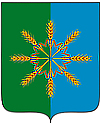 Администрация Новозыбковского районаП О С Т А Н О В Л Е Н И Еот   20 сентября  2017 г.                                                                                              №  487г. НовозыбковОб  утверждении административного регламента  по предоставлению муниципальной услуги «Организация оздоровления и отдыха детей, в том числе в каникулярное время, муниципальными  бюджетными общеобразовательными учреждениями Новозыбковского района»Во исполнение требований Федерального Закона от 27 июля 2010 года № 210-ФЗ «Об организации предоставления государственных муниципальных услуг», в соответствии с  федеральными законами от 24 июля 1998 года № 124-ФЗ «Об основных гарантиях прав ребенка в Российской Федерации»; от 06 октября 1999 года № 184-ФЗ «Об общих принципах организации законодательных (представительных) и исполнительных органов государственной власти субъектов Российской Федерации»; от 17 июля 1999 года № 178-ФЗ «О государственной социальной помощи»; от 28 декабря 2013 года № 178-ФЗ «Об основах социального обслуживания населения в Российской Федерации»;приказом Министерства образования и науки Российской Федерации от 13 июля 2001 года № 2688 «Об утверждении Порядка проведения смен профильных лагерей, лагерей с дневным пребыванием, лагерей труда и отдыха»; Законом Брянской области от 15 ноября 2007 года № 155-З «О государственной поддержке организации оздоровления, отдыха и занятости детей и молодежи в Брянской области»; в целях организации  и обеспечения отдыха, оздоровления и занятости детей и молодежи  Новозыбковского районаПОСТАНОВЛЯЮ:1.  Утвердить Административный регламент  предоставления муниципальной услуги «Организация оздоровления и отдыха детей, в том числе в каникулярное время, муниципальными  бюджетными общеобразовательными учреждениями Новозыбковского района»2.  Контроль за исполнением данного постановления возложить на заместителя главы администрации района   Ю.В. Пушную.Главы администрации района	                                           С.Н. Кошарный                                      	Н.В. Третьякова(848343)33591               Приложение №1к постановлению администрацииНовозыбковского районаот  20 сентября 2017 г.      № 487     Административный регламент предоставления муниципальной услуги «Организация оздоровления и отдыха детей, в том числе в каникулярное время, муниципальными  бюджетными общеобразовательными учреждениями Новозыбковского района»  I. Общие положения 1.1. Административный регламент предоставления муниципальной услуги по организации оздоровления и отдыха детей  в каникулярное время  разработан в целях повышения эффективности взаимодействия всех субъектов, участвующих в реализации системы оздоровления и   отдыха детей в каникулярное время на территории  Новозыбковского района, создания оптимальных условий для функционирования данной системы и определяет последовательность действий при осуществлении полномочий по реализации системы.1.2. Круг заявителей: заявителями муниципальной услуги являются физические  лица, инициирующие процесс предоставления муниципальной услуги, к числу которых относятся:законный представитель несовершеннолетнего получателя муниципальной услуги (один из родителей, опекунов, попечителей);лицо, действующее от имени законного представителя несовершеннолетнего получателя муниципальной услуги на основании доверенности, оформленной в соответствии с требованиями законодательства Российской Федерации.Получателями муниципальной услуги являются несовершеннолетние граждане, достигшие возраста шести лет при отсутствии противопоказаний по состоянию здоровья, но не позже достижения ими возраста восемнадцати лет, обучающиеся в общеобразовательных учреждениях Новозыбковского района;1.3. Требования к порядку информирования о предоставлении  муниципальной услуги1.3.1 Порядок информирования о правилах предоставления муниципальной услуги. 1.3.2. Информация о порядке предоставления муниципальной услуги доводится до сведения получателей услуги следующими способами:-на официальном сайте  районного отдела образования;- на официальных сайтах общеобразовательных учреждений района;-на информационных стендах в общеобразовательных учреждениях района;-с помощью средств телефонной связи или электронной почты;-при личном обращении;-в письменной форме на основании письменного обращения.1.3.3. Информация, предоставляемая гражданам о муниципальной услуге, является открытой и общедоступной. 1.3.4. Информационное обеспечение по предоставлению муниципальной услуги осуществляется МУ « Новозыбковский районный отдел образования», а также муниципальными бюджетными общеобразовательными учреждениями района ( далее МБОУ) , (Приложение 1 ). 1.3.5. Основными требованиями к информированию граждан являются: - достоверность предоставляемой информации; - четкость в изложении информации;- полнота информации; - наглядность форм предоставляемой информации; - удобство и доступность получения информации; - оперативность предоставления информации.1.3.6. Информирование граждан организуется следующим образом: - индивидуальное информирование; - публичное информирование.1.3.7. Информирование проводится в форме: - устного информирования; - письменного информирования; - информирование через Интернет-сайты.1.3.8. Индивидуальное устное информирование граждан осуществляется сотрудниками  МБОУ ,  МУ «Новозыбковский районный отдел образования»  при обращении граждан за информацией:при личном обращении;по телефону.         Сотрудник, осуществляющий индивидуальное устное информирование, должен  принять все необходимые меры для дачи полного ответа на поставленные вопросы, а  в случае необходимости с привлечением других специалистов. Время ожидания граждан при индивидуальном устном информировании не может превышать 30 минут. Индивидуальное устное информирование каждого гражданина сотрудник осуществляет не более 15 минут.            В случае если для подготовки ответа требуется продолжительное время, сотрудник, осуществляющий устное информирование, может предложить гражданину обратиться за необходимой информацией в письменном виде, либо назначить другое удобное для  гражданина время для устного информирования. Звонки от граждан по вопросу информирования о порядке  предоставления муниципальной услуги принимаются в соответствии с графиком работы МУ «Новозыбковский районный отдел образования» или МБОУ.  Разговор не должен продолжаться более 15 минут.   Сотрудник, осуществляющий прием и консультирование (по телефону или лично), должен корректно и внимательно относиться к гражданам, не унижая их чести и достоинства. При информировании о порядке предоставления муниципальной услуги по телефону, сотрудник МУ «Новозыбковский районный отдел образования», а также МБОУ, сняв трубку, должен представиться: назвать фамилию, имя, отчество, должность, название отдела образования  или наименование общеобразовательного учреждения.	В конце информирования сотрудник, осуществляющий  прием и консультирование, должен кратко подвести итог разговора и перечислить действия, которые надо предпринимать (кто именно, когда и что должен сделать).  1.3.9. Индивидуальное письменное информирование при обращении граждан в  районный отдел образования  осуществляется путем почтовых отправлений.Ответ направляется в письменном виде или по электронной почте (в зависимости от способа доставки ответа, указанного в письменном обращении, или способа обращения заинтересованного лица за информацией). Письменное обращение рассматривается в течение 30 дней со дня регистрации письменного обращения.            1.3.10. Публичное устное информирование осуществляется с привлечением средств массовой информации (далее СМИ).        1.3.11. Публичное письменное информирование осуществляется путем публикации информационных материалов в СМИ, на официальных сайтах отдела образования, МБОУ,  путем использования информационных стендов, размещающихся в МБОУ.Информационные стенды в учреждении, предоставляющем услугу, оборудуются в доступном для получателя муниципальной услуги месте и содержат следующую обязательную информацию:     		адрес отдела образования, в т.ч. номера телефонов, электронной почты;  процедуры предоставления муниципальной услуги в текстовом виде;     	перечень документов, представляемых гражданином  для получения услуги;образец заявления.В целях доступности получения информации о муниципальной услуге для людей с ограниченными возможностями здоровья по зрению,  обеспечивается адаптация официального сайта районного отдела образования, образовательных учреждений с учетом особых потребностей инвалидов по зрению с приведением их к международному стандарту доступности веб-контента и веб-сервисов (WCAG).II.  Стандарт предоставления муниципальной услуги2.1. Наименование муниципальной услуги - Организация оздоровления и отдыха детей, в том числе в  каникулярное время,  муниципальными бюджетными общеобразовательными учреждениями Новозыбковского района.2.2. Орган, ответственный за организацию предоставления муниципальной услуги - МУ «Новозыбковский районный отдел образования»; Муниципальные бюджетные общеобразовательные учреждения,  предоставляющие муниципальную услугу (Приложение  1).При исполнении муниципальной услуги  МУ «Новозыбковский районный отдел образования»  осуществляется взаимодействие с: -  Муниципальными бюджетными общеобразовательными учреждениями Новозыбковского района;                                                                                               - органами исполнительной власти Брянской области в части координации работы по обеспечению оздоровления и отдыха детей; - исполнительными органами местного самоуправления в части оказания организационно-методической помощи по вопросу организации обеспечения оздоровления и отдыха детей; - средствами массовой информации в части освещения вопросов по организации обеспечения оздоровления и отдыха. 2.3. Фактическим результатом исполнения муниципальной услуги является принятие решения:- о выдаче путевки в учреждение отдыха детей и их оздоровление;- об отказе в выдаче путевки в учреждение отдыха детей и их оздоровление.2.4. Сроки предоставления муниципальной услуги. Срок непосредственного предоставления муниципальной услуги:- в течение всего календарного года, один раз год для каждого получателя.2.5. Исполнение муниципальной услуги по организации обеспечения оздоровления и отдыха детей (далее - муниципальная услуга) осуществляется в соответствии с нормативно- правовыми актами: - Конституцией Российской Федерации;- Федеральным законом от 24 июля 1998 года № 124-ФЗ «Об основных гарантиях прав ребенка Российской Федерации»;                                                                                                                            - Законом Российской Федерации от 29  декабря 2012 года «Об образовании в Российской Федерации»; - Законом Российской Федерации от 06 октября 1999 года № 184-ФЗ «Об общих принципах организации законодательных (представительных) и исполнительных органов государственной власти субъектов Российской Федерации»;-Законом Российской Федерации от 17 июля 1999 года № 178 -ФЗ «О государственной социальной помощи»;- Законом Российской Федерации от 28 декабря 2013 года № 442-ФЗ «Об основах социального обслуживания граждан в Российской Федерации» -Законом Российской Федерации от 15 ноября 2007 года № 155-3 « О государственной поддержке организации оздоровления, отдыха и занятости детей и молодежи в Брянской области»; -Приказом Министерства образования и науки Российской Федерации от 13 июля 2001 года № 2688 «Об утверждении Порядка проведения смен профильных лагерей, лагерей с дневным пребыванием, лагерей труда и отдыха»,-Законом Брянской области от 15 ноября 2007 года № 155-З «О государственной поддержке организации оздоровления, отдыха и занятости детей и молодежи в Брянской области».2.6.Исчерпывающий перечень документов для предоставления муниципальной услуги:Для получения путевки в санаторные здравницы и оздоровительные лагеря  родители (законные представители) представляют  Муниципальным бюджетным общеобразовательным учреждениям  следующие документы:-заявление с указанием фамилии, имени, отчества и даты рождения ребенка,  домашнего адреса и контактного телефона родителя (законного представителя);- копию свидетельства о рождении ребенка, паспорта ребенка в случае достижения им 14-летнего возраста;- копию документа, удостоверяющего личность родителя (законного представителя);- справку с места учебы ребенка;- копии документов, подтверждающих причисление ребенка к категории детей, находящихся в трудной жизненной ситуации;-расписку родителя (законного представителя) по установленной департаментом образования и науки Брянской области  форме.В случае если указанные в настоящем пункте копии документов не заверены в установленном порядке, они должны быть предъявлены с оригиналами для обозрения.Для  зачисления в лагеря с дневным  пребыванием, созданным на базе Муниципальных бюджетных общеобразовательных учреждений Новозыбковского района  родители (законные представители) представляют  МБОУ  :-письменное заявление, поданное одним из родителей (законных представителей) ребенка на имя руководителя образовательной организации, учреждения.2.7.Исчерпывающий перечень оснований для отказа в приеме документов:          - обращение  гражданина, не являющегося родителем (законным представителем) или представителем родителей (законных представителей);      - подача  недостоверных (недостаточных) сведений.2.8. Исчерпывающий перечень оснований для приостановления или отказа в предоставлении муниципальной услуги:  - несоответствия ребенка критериям по установленным возрастным требованиям; - представления неполного пакета документов;- обнаружения в представленных документах недостоверных сведений;- наличие медицинских противопоказаний по состоянию здоровья;- по письменному заявлению родителей (законных представителей).2.9. Порядок, размер и основания взимания  государственной пошлины или иной платы, взымаемой за предоставление муниципальной услуги, а также  порядок, размер и основания взимания  платы, которые являются необходимыми и обязательными для предоставления муниципальной услуги, включаю методику расчета,  устанавливаются   нормативно-правовыми актами органов исполнительной власти Брянской области. Порядок расчета, размер, порядок и условия внесения родительской платы устанавливаются для лагерей, созданных на базе муниципальных образовательных организаций,   органами местного самоуправления   и руководителями образовательных организаций, учреждений.2.10. Срок прохождения отдельных административных процедур. 2.10.1. Сотрудник муниципального бюджетного общеобразовательного учреждения   принимает от родителей (законных представителей) для получения муниципальной услуги заявление на оздоровление с указанием оздоровительного учреждения и сроков оздоровления. 2.10.2. Продолжительность приема гражданина у сотрудника муниципального общеобразовательного учреждения, осуществляющего прием документов, при подаче документов для получения муниципальной услуги не должна превышать 15 минут. 2.10.3.Исполнение муниципальной услуги приостанавливается в случае изменений в законодательстве Российской Федерации, регламентирующем исполнение муниципальной услуги, на срок, устанавливаемый нормативным правовым актом, вносящим данные изменения. 2.11. Требования к помещениям, в которых предоставляется муниципальная услуга предоставляемая организацией, участвующей в предоставлении муниципальной услуги;  к месту ожидания и приема заявителей;  размещению и оформлению визуальной, текстовой и мультимедийной информации о порядке предоставления таких услуг, в том числе к обеспечению доступности для инвалидов указанных объектов в соответствии с законодательством Российской Федерации о социальной защите инвалидов.
2.11.1.Центральный вход в здания оформляется информационной вывеской с указанием полного наименования учреждения, режима работы, места нахождения.2.11.2.Места предоставления муниципальной услуги включают места для ожидания, информирования, приема заявителей, которые оборудованы стульями, столами и обеспечиваются бумагой и письменными принадлежностями для возможности оформления документов, а также оборудованы информационными стендами.2.11.3.У входа в каждое помещение размещаются информационные таблички с указанием номера кабинета, фамилии, имени, отчества и должности специалиста, осуществляющего прием, графика работы.2.11.4.В здании имеются информационные стенды, содержащие информацию о графике приема граждан, о порядке предоставления муниципальной услуги, образцы заполнения заявления и перечень представляемых документов.2.11.5. Информационные стенды, а также столы (стойки) для оформления документов размещаются в местах, обеспечивающих свободный доступ к ним лиц, имеющих ограничения к передвижению, в том числе инвалидов-колясочников.2.11.6. Помещения,  в которых расположены общеобразовательные учреждения, непосредственно участвующие в исполнении муниципальной услуги, должны соответствовать всем требованиям к обеспечению безопасности труда, действующим санитарно-эпидемиологическим правилам и нормативам, требованиям пожарной и антитеррористической защищенности.2.11.7. В целях доступности получения муниципальной услуги лицами с ограниченными возможностями здоровья  помещения, в которых предоставляется муниципальная услуга;  места ожидания и приема заявителей муниципальной услуг;  информационные стенды с образцами их заполнения и перечнем документов, необходимых для предоставления муниципальной услуги, должны быть обеспечены доступностью для инвалидов в соответствии с действующим законодательством Российской Федерации.2.12. Показатели  доступности  и качества предоставления  муниципальной услуги:2.12.1.Показателями доступности муниципальной услуги являются:- своевременность предоставления информации на запросы граждан по муниципальной услуге;- достоверность предоставляемой информации;- открытость деятельности, создание условий для эффективного взаимодействия между МУ «Новозыбковский районный отдел образования», МБОУ и получателем муниципальной услуги.2.12.2 Показателями качества муниципальной услуги   являются:- отсутствие обоснованных жалоб на действия (бездействия) специалистов отдела образования, МБОУ;- доступность информации о режиме работы, контактных телефонах и другой информации для родителей (законных представителей).III. Состав, последовательность и сроки выполнения о  административных процедур.3.1. Исполнение муниципальной услуги включает в себя следующие административные процедуры: 3.1.1. Подготовка и проведение мероприятий по обеспечению оздоровления и отдыха детей. 3.1.2. Подача заявлений родителями (законными представителями) на оздоровление в текущем году в общеобразовательное учреждение  с указанием оздоровительного учреждения и сроком оздоровления; 3.1.3. Подача заявки, на основе поданных заявлений родителями (законными представителями), сотрудниками общеобразовательных учреждений в отдел образования в течение 3- х рабочих дней после подачи заявлений родителями; 3.1.5. Подача общей заявки, на основе поданных заявок общеобразовательными учреждениями, сотрудником отдела образования вДепартамента образования и науки Брянской области в течение 5-ти рабочих дней с момента поступления заявок от общеобразовательных учреждений; 3.1.4. Формирование сотрудником отдела образования, на основании выделенных мест, списков детей и подача их в санаторные здравницы. 3.1.5. Назначение приказом общеобразовательных учреждений ответственных за жизнь и здоровье детей на отдыхе. 3.1.6. Отправка детей в санаторные здравницы, оздоровительные лагеря, организация работы лагерей с дневным пребыванием на базе образовательных учреждений.IV. Формы контроля за исполнением административного регламента4.1. Текущий контроль за предоставлением муниципальной  услуги  осуществляет руководитель  муниципального образовательного учреждения. Плановый контроль – МУ Новозыбковский районный отдел образования . 
Текущий контроль осуществляется в форме проверок соблюдения и исполнения специалистами положений настоящего административного регламента, иных нормативных правовых актов, определяющих порядок выполнения административных процедур.По результатам проверок должностное лицо, осуществляющее текущий контроль, дает указания по устранению выявленных отклонений и нарушений и контролирует их исполнение.4.2. Контроль за полнотой и качеством предоставления муниципальной услуги включает в себя проведение проверок, выявление и устранение нарушений прав заявителей, рассмотрение, принятие в пределах компетенции решений.Проверки могут быть плановыми (осуществляться на основании годовых планов работы) и внеплановыми.Внеплановые проверки осуществляются на основании жалоб граждан или организаций, изложенных в письменной или устной форме.По итогам проверки оформляется справка, в которой содержатся сведения о выявленных нарушениях с указанием сроков устранения замечаний. Результаты проверки доводятся до граждан и организаций в письменной форме.По результатам проведенных проверок в случае выявления нарушений прав заявителей осуществляется привлечение виновных лиц к ответственности в соответствии с законодательством Российской Федерации.4.3. Должностное лицо несет ответственность за соблюдение последовательности административных действий (административных процедур) и сроков их выполнения, установленных административным регламентом.Ответственность специалиста закрепляется его должностной инструкцией в соответствии с требованиями действующего законодательства.V. Досудебный (внесудебный) порядок обжалования решений и действий (бездействия) органа, предоставляющего муниципальную услугу, а также должностных лиц5.1. Заявитель имеет право на досудебное (внесудебное) обжалование действий (бездействия) и решений, принятых (осуществленных) в ходе предоставления муниципальной услуги.Предметом досудебного (внесудебного) обжалования, в том числе, является:- нарушение срока регистрации заявления получателя о предоставлении муниципальной услуги;- нарушение срока предоставления муниципальной услуги;- требование при предоставлении муниципальной услуги документов, не предусмотренных нормативными правовыми актами Российской Федерации, нормативными правовыми актами субъекта Российской Федерации, муниципальными правовыми актами, настоящим административным регламентом;- отказ в приеме документов, предоставление которых предусмотрено нормативными правовыми актами Российской Федерации, нормативными правовыми актами субъекта Российской Федерации, муниципальными правовыми актами;- отказ в предоставлении муниципальной услуги, если основания для отказа не предусмотрены нормативными правовыми актами Российской Федерации, нормативными правовыми актами субъекта Российской Федерации, муниципальными правовыми актами;- требование при предоставлении муниципальной услуги платы, не предусмотренной нормативными правовыми актами Российской Федерации, нормативными правовыми актами субъекта Российской Федерации, муниципальными правовыми актами;- отказ органа, предоставляющего муниципальную услугу, в исправлении допущенных опечаток и ошибок в информации, представленной в результате предоставления муниципальной услуги, либо нарушение установленного срока таких исправлений;- нарушение порядка предоставления муниципальной услуги в части соблюдения максимального срока ожидания в очереди при обращении для получения муниципальной услуги.5.2. Основанием для начала процедуры досудебного (внесудебного) обжалования является обращение заявителя,  как в устной, так и в письменной форме. Заявитель имеет право на получение информации и документов, необходимых для обоснования и рассмотрения жалобы.5.3. Общие требования к порядку подачи и рассмотрения жалобы.5.3.1. Жалоба подается в письменной форме на бумажном носителе, в электронной форме в муниципальное образовательное учреждение, предоставляющее муниципальную услугу. Жалобы на решения, принятые руководителем учреждения, предоставляющего муниципальную услугу, подаются в вышестоящий орган – МУ «Новозыбковский районый	 отдел образования». Жалоба на обжалование действия или бездействия должностных лиц отдела образования может быть подана в администрацию  Новозыбковского района.5.3.2. Жалоба может быть направлена по почте, по электронной почте, официальный Интернет-сайт  районного отдела  образования , официальный Интернет-сайт органов местного самоуправления  Новозыбковского района, а также может быть принята при личном приеме получателя.5.3.3. Жалоба должна содержать:1) наименование учреждения, предоставляющего муниципальную услугу, сведения о должностном лице, предоставляющем муниципальную услугу, решения и действия (бездействие) которых обжалуются;2) фамилию, имя, отчество (последнее - при наличии), сведения о месте жительства заявителя - физического лица либо наименование, сведения о месте нахождения заявителя - юридического лица, а также номер (номера) контактного телефона, адрес (адреса) электронной почты (при наличии) и почтовый адрес, по которым должен быть направлен ответ заявителю;3) сведения об обжалуемых решениях и действиях (бездействии) учреждения, предоставляющего муниципальную услугу, должностного лица учреждения, предоставляющего муниципальную услугу;4) доводы, на основании которых заявитель не согласен с решением и действием (бездействием) учреждения, предоставляющего муниципальную услугу, должностного лица, предоставляющего муниципальную услугу. Заявителем могут быть представлены документы (при наличии), подтверждающие доводы заявителя, либо их копии.5.3.4. Жалоба, поступившая в учреждение, предоставляющее муниципальную услугу, подлежит рассмотрению должностным лицом, наделенным полномочиями по рассмотрению жалоб, в течение 15 (пятнадцати) рабочих дней со дня ее регистрации, а в случае обжалования отказа учреждения, предоставляющего муниципальную услугу, должностного лица учреждения, предоставляющего муниципальную услугу, в предоставлении муниципальной услуги заявителю либо в исправлении допущенных опечаток и ошибок или в случае обжалования нарушения установленного срока таких исправлений - в течение 5 (пяти) рабочих дней со дня ее регистрации.5.3.5. Жалоба на действие (бездействие) должностных лиц, поступившая в вышестоящий орган –   МУ « Новозыбковский районный отдел образования»,   либо администрацию Новозыбковского района, подлежит рассмотрению должностным лицом, наделенным полномочиями по рассмотрению жалоб, в течение 15 (пятнадцати) рабочих дней со дня ее регистрации, а в случае обжалования отказа учреждения, предоставляющего муниципальную услугу, должностного лица учреждения, предоставляющего муниципальную услугу, в предоставлении муниципальной услуги заявителю, в приеме документов либо в исправлении допущенных опечаток и ошибок или в случае обжалования нарушения установленного срока таких исправлений - в течение 5 (пяти) рабочих дней со дня ее регистрации.5.3.6. По результатам рассмотрения жалобы  МУ «Новозыбковский районный отдел образования» или учреждение, предоставляющие муниципальную услугу, принимают одно из следующих решений:1) удовлетворяют жалобу, в том числе в форме отмены принятого решения, исправления допущенных учреждением, предоставляющим муниципальную услугу, опечаток и ошибок в информации о времени и месте проведения мероприятий, возврата заявителю денежных средств, взимание которых не предусмотрено административным регламентом;2) отказывают в удовлетворении жалобы.5.3.7. Не позднее 1 (одного) рабочего дня, следующего за днем принятия решения, заявителю в письменной форме и по желанию заявителя в электронной форме направляется мотивированный ответ о результатах рассмотрения жалобы.5.3.8. В случае установления в ходе или по результатам рассмотрения жалобы,  признаков состава административного правонарушения или преступления должностное лицо, наделенное полномочиями по рассмотрению жалоб, незамедлительно направляет имеющиеся материалы в органы прокуратуры.                                                  Приложение № 1 к административному регламенту по предоставлению  муниципальной  услуги  «Организация оздоровления и отдыха детей,  в том числе в   каникулярное время, муниципальными бюджетными  общеобразовательными учреждениями Новозыбковского района»Информация об адресах и телефонах  МБОУ Новозыбковского районаНаименование ОУЮридический и фактический адресТелефонЭлектронный адресАдрес сайтаБелоколодецкий филиал МБОУ «Замишевская СОШ»243020, Брянская область, Новозыбковский район, с. Белый Колодец, ул. Лесная, д. 6(48343)99233belkolodetc@yandex.ruhttp://nvz-blk.sch.b-edu.ru/МБОУ «Верещакская СОШ»243015, Брянская область, Новозыбковский район, с. Верещаки, ул. Коммунистическая, д.42(48343)94325zik325@yandex.ruhttp://nvz-vrs.sch.b-edu.ru/МБОУ «Замишевская СОШ»243003, Брянская область, Новозыбковский район, с. Замишево, пер. Первомайский, д.14(48343)99578dagala@yandex.ruhttp://zamishevo.ru/Каташинский филиал МБОУ «Старокривецкая СОШ»243006, Брянская область, Новозыбковский р-н, с. Каташин, ул. Молодежная, д. 14(48343)93295katashin.schkola@yandex.ruhttp://nvz-ktk.sch.b-edu.ru/МБОУ «Катичская СОШ»243014, Брянская область, Новозыбковский район, с. Катичи, ул. Ленина, д. 106(48343)94240katici@rambler.ruhttp://nvz-ktn.sch.b-edu.ru/МБОУ «Новобобовичская СОШ»243013, Брянская область, Новозыбковский район, с. Новые Бобовичи, ул. Советская, д. 30(48343)99738newbobovichi@yandex.ruhttp://nvz-nvb.sch.b-edu.ru/МБОУ «Старобобовичская СОШ»243012, Брянская область, Новозыбковский район, с. Старые Бобовичи, ул. Ленина, д. 27(48343)92461starbobovichi@yandex.ruhttp://nvz-stb.sch.b-edu.ru/МБОУ «Старокривецкая СОШ»243007, Брянская область, Новозыбковский район, с. Старый Кривец, ул. Голодеда, д. 1 А(48343)93544valentinapobeda@mail.ruhttp://starkriv.jimdo.com/МБОУ «Сновская СОШ»243009, Брянская область, Новозыбковский район, с. Сновское, ул. Новая, д. 28 Б(48343)91310snovskaya.sosch@yandex.ruhttp://nvz-snv.sch.b-edu.ru/МБОУ «Внуковичская ООШ»243001, Брянская область, Новозыбковский район, село Внуковичи, ул. Школьная, д. 3(48343)91524alla-samusenko@yandex.ruhttp://nvz-vnk.sch.b-edu.ru/МБОУ «Новоместская  ООШ»243011, Брянская область, Новозыбковский район, с. Новое Место, ул. Школьная, д. 2(48343)95516n-mesto@yandex.ruhttp://n-mesto.jimdo.com/Старовышковский филиал МБОУ «Новобобовичская  СОШ»243017, Брянская область, Новозыбковский район, село Старый Вышков, пер. Школьный, д. 3(48343)94572stwyschkov@rambler.ruhttp://nvz-stv.sch.b-edu.ru/МБОУ «Халеевичская СОШ»243002, Брянская область, Новозыбковский район, д. Халеевичи, ул. Набережная, д. 5(48343)91216haleevichi@mail.ruhttp://nvz-hlv.sch.b-edu.ru/МБОУ «Шеломовская СОШ»243010, Брянская область, Новозыбковский район, с. Шеломы, пер. Школьный, д. 5(48343)95234shelomyschool@yandex.ruhttp://nsportal.ru/site/195867Синеколодецкий филиал МБОУ «Замишевская СОШ»243018, Брянская область, Новозыбковский район, с. Синий Колодец, переулок Центральный, д. 3(48343)91734sinekolodec@yandex.ruhttp://nvz-snk.sch.b-edu.ru/Опытностанционный филиал МБОУ «Замишевская СОШ»243020 РФ, Брянская область, Новозыбковский район, посёлок Опытная станция, д. 1"В"(48343)93336sivakova.sveta2012@yandex.ruhttp://nvz-opt.sch.b-edu.ru/